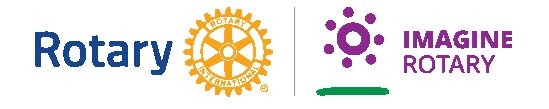 Name:___________________________________________________________   Contact person:____________________________________________________Address:__________________________________________________________
Telephone:________________________________________________________Email:____________________________________________________________An advertisement in the District Conference JournalThe size of the journal is a very convenient and compact playbill size of 6 x 9. _____ Full Page Ad for $300 in Color_____ Full Page Ad for $250 in B&W _____ Half page Ad for $200 in Color_____ Half Page Ad for  $150  in B&W_____ Business card size at $85 Black and WhiteSponsorship opportunities___ $5000 Premier Partner Package: ONLY 1 AvailableSole Sponsor for Murder Mystery Night where name will be repeated numerous times *Breakfast & Registration Banner *Logo on tote bag distributed to all attendees * Back Cover Journal Ad *Banner at hospitality suite *All digital presentation will include sponsor logo *Marketing collaterals are allowed for distribution/inclusion in conference kits___ $3000 Partner Package: ONLY 2 AvailableBreakfast & Registration Banner *Logo on tote bag distributed to all attendees* Inside Back or Front Cover Ad*Banner at hospitality suite *All digital presentation will include sponsor logo *Marketing collaterals are allowed for distribution/inclusion in conference kits___ $1000 Supporter: ONLY 4 AvailableFull page ad *Banners at hospitality suite *Any digital presentation will include sponsor logo *Marketing collaterals are allowed for distribution/inclusion in conference kitsPlease make check payable to-  District Conference 2022-2023Send completed form to: Thomas Crowley -23 Foster Crossing- East Quogue, NY 11942Email to: Thomasjohncrowley@gmail.comThe deadline for submission is September 30, 2022.